Annotated Timeline:1995-Teams leave1996-Ken Behring tries to take the Seahawks in the night(LA’s version of Seattle’s floating stadium, “The Hacienda”, is a cool sidenote:
http://www.latimes.com/sports/nfl/la-sp-nfl-la-timeline-20150220-story.html1999-NFL approves expansion to LA, financing falls through and franchise goes to Houston http://lubbockonline.com/stories/100699/spo_houston.shtml#.VszIbfkrKUk2002-LA had to fight the “why not use this old arena?” deal too. “The NFL has cooled on the idea of relocating a team to the Coliseum, even if the venue is renovated. Referring to the then-79-year-old stadium, Baltimore Ravens owner Art Modell tells The Times.  Also fights over using Rose Bowl.http://www.latimes.com/sports/nfl/la-sp-nfl-la-timeline-20150220-story.html2002-Jim Irsay lands in LA with a Colts-branded plane, setting in motion a new stadium in Indianapolis (leverage.) The accompanied article has a ton of great information like this infographic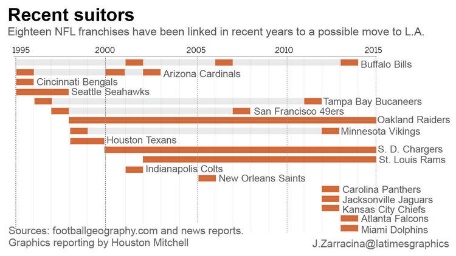 "The question really becomes: Los Angeles is the second-largest market in the country and can the NFL afford to continue to use it as a stalking horse?" said Bob Graziano, the former Dodgers president who in the 1990s worked on the concept of an NFL stadium at Chavez Ravine. "Or at some point in time does it make much more economic sense to actually put a team here?"http://www.latimes.com/sports/nfl/la-sp-la-leverage-city-20150107-story.html2011-Exploration of new stadium proposal at LA Live starts momentum for bringing NFL back. The rest of the year is filled with public displays of support from the city and league, as well as rumors of potential relocating teams. Things slow down after city signs MOUhttp://www.laweekly.com/news/three-visions-for-proposed-nfl-stadium-in-downtown-la-unleashed-today-2392446http://www.lao.ca.gov/reports/2011/stadm/letters/farmers_field_082611.pdfJan 2014-Stan Kroenke buys land for stadium in Inglewoodhttp://espn.go.com/nfl/story/_/id/10380150/st-louis-rams-owner-stan-kroenke-buys-60-acres-land-los-angelesJan 2015-Korenke announces intention to build NFL stadium on purchased landFeb 2015-Chargers, Raiders announce plans for shared stadium in Carsonhttp://espn.go.com/nfl/story/_/id/12351492/san-diego-chargers-oakland-raiders-joint-stadium-plan-los-angelesFeb 25 2015-Inglewood City Council approves stadium plan, rezoning and combining of two properties and designates, bypassing an election thanks to a petition with signatures, “AND A NOISY COUNCIL MEETING SO WELL-ATTENDED IT HAD A SECOND ROOM FOR OVERSPILL.” Construction (mostly tearing down old buildings) had already started.http://www.nbclosangeles.com/news/local/Inglewood-Council-Rams-Through-NFL-Stadium-Proposal-293992151.htmlMar 2015-AEG drops pursuit of NFL team, folds “Farmers Field” proposalhttp://www.farmersfield.com/Apr 2015-Carson City Council approves Chargers, Raiders planhttp://www.latimes.com/sports/nfl/la-sp-nfl-stadium-carson-20150422-story.htmlAug 2015-NFL owners meet about stadium proposals in LAhttp://www.csnbayarea.com/raiders/la-relocation-focus-special-nfl-owners-meeting-chicagoJan 4 2016-Chargers, Rams, Raiders file for relocationhttp://www.usatoday.com/story/sports/nfl/2016/01/04/chargers-rams-raiders-los-angeles-relocation/78288876/Jan 12 2016-NFL relocation committee announces preference for Carson Stadium before approving Rams move to Inglewood later that eveninghttp://www.latimes.com/sports/nfl/la-sp-nfl-la-chargers-rams-20160113-story.htmlDifferent LA Stadium proposals2002-“AEG Stadium”2012-“Farmer’s Field”-Expansion of the “LA Live” entertainment district near downtown Los Angeles, abandoned March 2015 (after three potential NFL relocations emerged with different stadium plans)2009-“Los Angeles Stadium”-Industry, California2015-“Carson Stadium” -Chargers, Raiders secure land in Carson, California